T.C.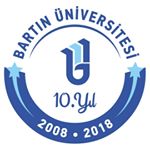 BARTIN ÜNİVERSİTESİMerkezi Araştırma LaboratuvarıUygulama ve Araştırma Merkezi Müdürlüğü2020 YILIMerkezi Araştırma Laboratuvarı Uygulama ve Araştırma Merkezi MüdürlüğüFAALİYET RAPORU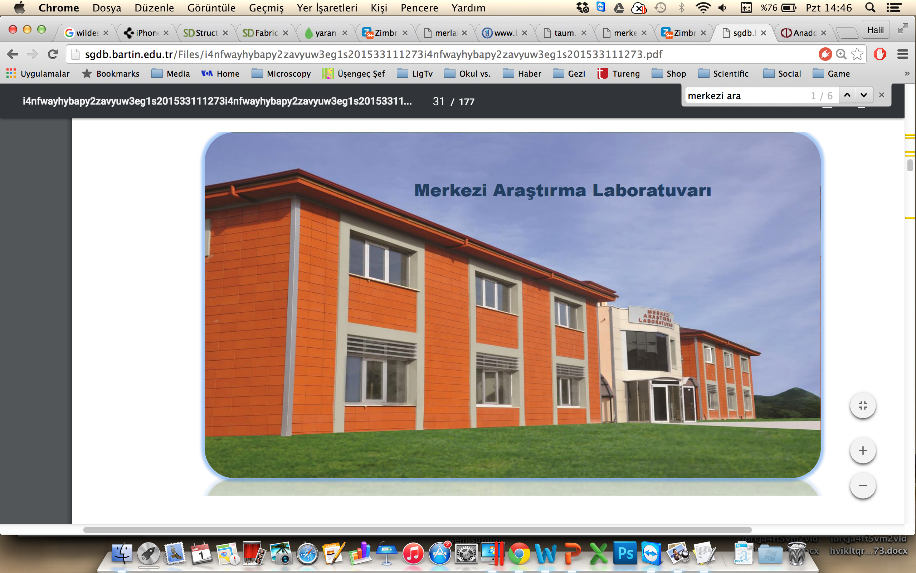 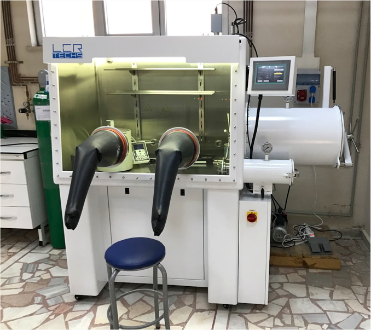 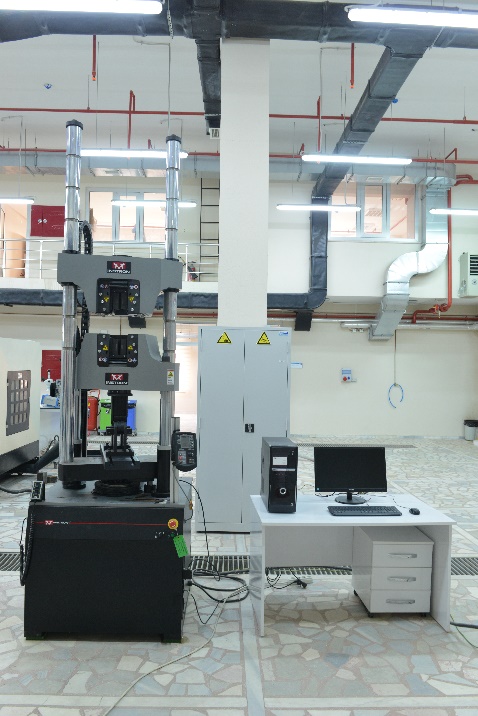 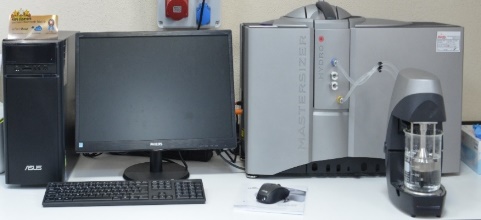 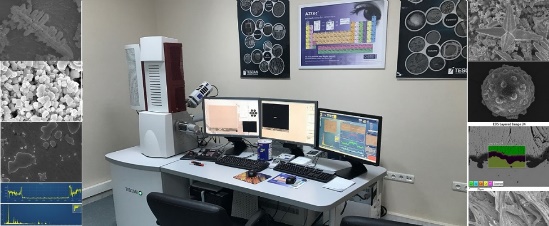 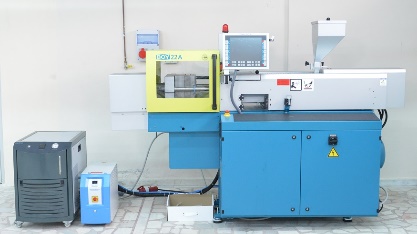 ÜST YÖNETİCİ SUNUŞUBartın Üniversitesi Merkezi Araştırma Laboratuvarı Uygulama ve Araştırma Merkezi (BÜMLAB), üniversitelerimiz, kamu kurumları ve özel sektörde gerçekleştirilecek bilimsel çalışmalar ve Ar-Ge faaliyetlerine destek sağlamak üzere modern teknolojiye sahip cihazları bünyesine katan bir Araştırma, Eğitim ve Test Merkezi oluşturmak amacıyla Kalkınma Bakanlığı (Devlet Planlama Teşkilatı)’nın desteklediği proje ile 2014 yılının Ekim ayında faaliyetlerine başlamıştır.Mevcut altyapısıyla sağladığı test ve analizler ile üniversitemiz personeli yanında, diğer üniversite, kamu ve özel sektörün analiz taleplerine en uygun koşullarda hizmet sunan, ulusal ve uluslararası düzeyde kabul gören nitelik ve kalite standartlarında test ve analizleri gerçekleştirmek üzere resmi olarak yapılandırılması planlanan BÜMLAB, bölge ve ülkemizin önceliklerini göz önünde tutarak laboratuvar altyapısını genişletmeyi ve yenilemeyi sürdürmektedir. Merkezimiz, araştırmacıların proje üretme potansiyelini arttırabilmek, karşılaştıkları bilimsel, teknik ve uygulamaya ilişkin sorunları çözmeye yönelik eğitim hizmetleri sunabilmek ve özel sektör, kamu kurum ve kuruluşlarının araştırma, ürün geliştirme ve üretim aşamalarında ihtiyaç duydukları analiz ve test taleplerini karşılayarak gerçekleştirilecek ortak projelerle Üniversite-Sanayi işbirliğini güçlendirmek ve uygulanabilir sonuçların sanayiye aktarımını hızlandırarak bölge ve ülkemizin kalkınmasına katkı sağlamayı amaçlamaktadır.Gerçekleştireceğiniz araştırma, proje ve Ar-Ge çalışmalarınızın başarıya ulaşmasında sizlere kaliteli ve güvenilir test ve analiz hizmeti sunabilmeyi amaç edinen merkezimiz, sizlerin talep ve görüşleri doğrultusunda daha etkin bir şekilde gelişmeyi ve büyümeyi hedeflemektedir.5018 sayılı Kanunun getirdiği ilke ve esaslar ile hesap verme sorumluluğu çerçevesinde hazırlanan 2020 yılı faaliyet raporumuzda; genel bilgilere, fiziksel ve örgüt yapımıza, merkezimizde bulunan analiz cihazlarına, görev ve sorumluluklarımıza, performans bilgilerimize, faaliyetlerimize ilişkin bilgilere yer verilmiştir.Doç. Dr. Abdullah Cahit KARAOĞLANLI                                                                        MüdürI.GENEL BİLGİLERA. Misyon ve VizyonBartın Üniversitesi Merkezi Araştırma Laboratuvarı Uygulama ve Araştırma Merkezi (BÜMLAB), Devlet Planlama Teşkilatı’nın desteklediği proje ile 2014 yılında faaliyete geçmiştir.  BÜMLAB iki laboratuvar binası ve bir idari binadan oluşmaktadır. Mühendislik ve Temel bilimler alanındaki Ar-Ge faaliyetlerinin yanı sıra bölgedeki sanayi kuruluşlarının talepleri doğrultusunda üniversite-sanayi işbirliğinin güçlendirilmesi amaçlanmıştır.Merkezimizde Taramalı Elektron Mikroskobu (SEM) Laboratuvarı, Spektroskopi Laboratuvarı, Termal Analiz Laboratuvarı, Karakterizasyon Laboratuvarı, İnce Film Laboratuvarı, Polimer Laboratuvarı, Metalografi Laboratuvarı ve Mekanik Test laboratuvarlarında ileri teknolojiye sahip cihazları ve alanında uzman personelleriyle hizmetine devam etmektedir. Belirtilen koşullara uygun olarak ülkemizdeki tüm araştırmacılar laboratuvarımızın hizmetlerinden faydalanabilirler. Bartın Üniversitesi Merkezi Araştırma Laboratuvarı,Üniversite bünyesinde mevcut her türlü araç, gereç, cihaz ile birlikte araştırma laboratuvarı ile benzer birimler arasındaki ilişkilerde eşgüdümün sağlanması, geliştirilmesi, güçlendirilmesi ve bunların Ar-Ge olanaklarının birimler arası kullanıma açılmasının sağlanmasını,Ülkemiz üniversitelerinin, kamu ve özel kuruluşların Ar-Ge faaliyetleri sırasında ihtiyaç duydukları malzeme karakterizasyonu ve analizler için gerekli olanakların sunulmasını,Yükseköğrenim düzeyindeki yapılan araştırmaları teşvik etmek, desteklemek ve katkıda bulunulmasını,Laboratuvardaki cihaz, teçhizat ve aletlerin teknolojik ilerlemeler ışığında günün koşullarına uygun olarak geliştirilmesi ve yenilenmesiyle üniversitenin Ar-Ge faaliyetlerinin sürekliliğinin sağlanmasınıÜniversite dışında kamu kurum ve kuruluşlarıyla özel teşebbüs kuruluşlarından gelebilecek ortak projeleri, önerileri değerlendirmek, araştırmalar yapmak ve ilgili kuruluşlara önerilerde bulunulmasını,görev edinmiştir.Bartın Üniversitesi Merkezi Araştırma Laboratuvarı,Bilim ve teknolojinin sürekli ilerlemesine paralel olarak kendini sürekli geliştiren,Ülke kaynaklarını en etkin biçimde kullanarak ileri teknoloji Ar-Ge faaliyetlerine olanak tanıyan altyapılar kuran,Bilgi ve birikimlerini ulusal ve uluslararası faaliyetlerle topluma aktaran,bir araştırma ve uygulama merkezi olmayı kendine vizyon edinmiştir. Gerek özel sektör gerekse kamunun bilimsel ve teknolojik gelişmelere paralel olarak Ar-Ge faaliyetlerinde ve tüm kaliteye yönelik çalışmalarında enstrümantal analiz ve yorumlara ihtiyacı gün geçtikçe artmaktadır. Bu nedenle Merkezi Araştırma Laboratuvarları rolünün daha da önem kazanacağı açıktır.B. Yetki, Görev ve Sorumluluklar4/11/1981 tarihli ve 2547 sayılı Yükseköğretim Kanununun 7’nci maddesinin birinci fıkrasının (d) bendinin (2) numaralı alt bendi ile 14 üncü maddesine dayanılarak hazırlanmıştır.Merkezin yönetim organları şunlardır:a) Müdürb) Yönetim Kuruluc) Danışma KuruluMüdürMüdürün görevleri şunlardır:a)  Merkezi temsil etmek, Yönetim Kuruluna ve Danışma Kuruluna başkanlık etmek.b) Merkezin amaçları doğrultusunda yapılacak çalışmaların düzenli bir biçimde yürütülmesini sağlamak.c) Merkezin faaliyet raporunu, bir sonraki yıla ait çalışma programını ve bütçe önerisini hazırlamak ve Yönetim Kurulunda onaylandıktan sonra Rektöre sunmak.ç) Merkezin finans kaynaklarının geliştirilmesi ve bunların en uygun biçimde kullanımı amacıyla girişimlerde bulunmak.d) Merkeze bağlı araştırma geliştirme birimlerinde araç ve gereçlerin maksimum verimle kullanımı ile sağlıklı işleyiş ve çalışması yönünde her türlü tedbiri almak ve uygulamak.Yönetim KuruluYönetim Kurulu; Müdür ve Müdür yardımcıları ile birlikte toplam yedi üyeden oluşur.Yönetim Kurulu, Müdürün daveti üzerine yılda en az iki kez salt çoğunlukla toplanır ve kararlar oy çokluğu ile alınır. Yönetim Kurulunun görevleri şunlardır:a) Merkezin çalışmaları ve yönetimi ile ilgili kararlar almak.b) Müdür tarafından hazırlanan yıllık çalışma raporunu, bir sonraki yılın çalışma programını ve bütçe önerisini Rektöre sunmak üzere onaylamak.c) Merkez faaliyetlerinin etkin ve düzenli yürütülmesini sağlamak amacıyla, Müdürün önerisi üzerine laboratuvar birimleri oluşturmak, sorumlularını belirlemek.ç) Yurt içi ve yurt dışı kuruluşlarla ortaklaşa yürütülecek çalışmaların temel ilkelerini belirlemek ve süreçleri izlemek.d) Merkez tarafından düzenlenecek eğitim programlarına katılanlara verilecek belgeler konusundaki ilkeleri belirlemek.e) Merkezde yapılacak analizlere ilişkin esasları tespit ederek Üniversite Yönetim Kuruluna sunmak.f) İlgili mevzuat hükümleriyle verilen diğer görevleri yerine getirmek.Danışma KuruluDanışma Kurulu; Müdür ve Müdür yardımcıları ile Yönetim Kurulu tarafından önerilen ve Rektör tarafından görevlendirilen, Merkeze bağlı laboratuvarların amaçları doğrultusunda çalışmaları, bilimsel ve teknolojik araştırma ve uygulamaları olan kişiler arasından belirlenen en az on bir, en çok on beş kişiden oluşur. Danışma Kuruluna Müdür başkanlık eder ve yılda en az bir kez Müdürün çağrısı ile toplanır.Danışma Kurulunun görevleri şunlardır:a) Üniversitenin bilimsel ve teknolojik potansiyelinin arttırılmasında Merkezin işlevleri ile ilgili olarak her türlü öneriyi dile getirmek ve alınacak tedbirler ile yapılacak uygulamalar hakkında Yönetim Kuruluna görüş bildirmek.b) Merkezin çalışmaları ile ilgili değerlendirmeler yaparak önerilerde bulunmak.c) Merkezin ulusal ve uluslararası bağlantılarını kolaylaştırmak üzere diğer üniversitelere bağlı merkezler, sanayi ve ilgili kamu kurumları arasında işbirliği ve koordinasyonu sağlamak konularında görüş ve önerilerde bulunmak.C. İdareye İlişkin BilgilerFiziksel Yapı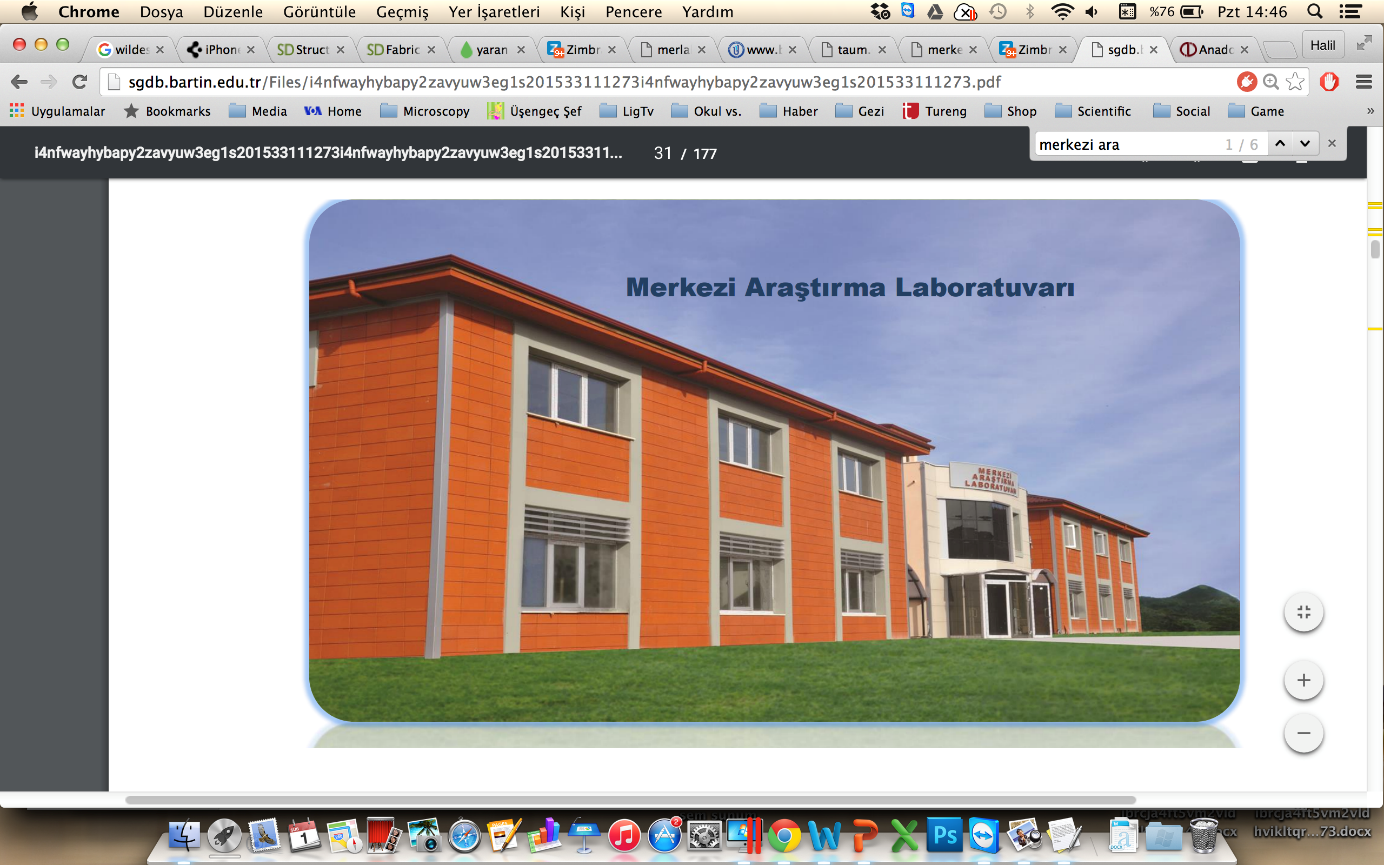 Laboratuvarımız Bartın Üniversitesi Kutlubey kampüsünde bir idari ve iki laboratuvar binası olarak hizmet vermektedir. Merkez laboratuvar binalarında 3 adet idari ofis, 5 adet ofis, 14 adet laboratuvar, 1 adet eğitim salonu (toplantı salonu), 1 adet depo, 2 adet sistem odası bulunmaktadır.  Örgüt YapısıLaboratuvarlarımızMerkezi Araştırma Laboratuvarımızda Taramalı Elektron Mikroskobu (SEM) Laboratuvarı, Spektroskopi Laboratuvarı, Termal Analiz Laboratuvarı, Karakterizasyon Laboratuvarı, İnce Film Laboratuvarı, Polimer Laboratuvarı, Mekanik Test Laboratuvarı ve Metalografi Laboratuvarı bulunmaktadır. Bütün laboratuvarlarımız ileri teknoloji cihazlarla, araştırmacılarımızın ihtiyaçlarını gidermek üzere tasarlanmıştır.Taramalı Elektron Mikroskobu LaboratuvarıLaboratuvarımızda TESCAN firması tarafından üretilen MAIA3 analitik taramalı elektron mikroskobu kullanılmaktadır. Temel olarak cihaz üç bölümden (elektron tabancası, manyetik lensler ve dedektörler) oluşur. Elektron tabancasından çıkan hızlandırılmış elektronlar manyetik lensler vasıtasıyla odaklanarak numune üzerine gönderilir. Elektron-numune etkileşmesi sonucu saçılan elektronlar çeşitli detektörler vasıtasıyla analiz edilir. Bu saçılan elektronların dedekte edilmesiyle malzeme içerisindeki yapıların mikro ve nano mertebesinde görüntüleme analizi yapılabilmektedir. Ayrıca numune içerisinde nitel ve nicel elementel analiz yapılabilmekte olup haritalandırma tekniği ile elementlerin dağılımı izlenebilmekte ve EBSD tekniği kullanılarak faz analizi yapılabilmektedir.Cihazımız; kâğıt, tekstil, çimento, beton, demir-çelik, kauçuk, plastik vb. birçok sektöre hitap etmekte olup birçok dalda araştırma geliştirme çalışmalarında kullanılmaktadır. Yaygın olarak üretim sektörlerinde hata analizleri için de kullanılan SEM cihazında analiz yapılabilmesi için numunelerin yağ ve nem içermemesi yeterlidir.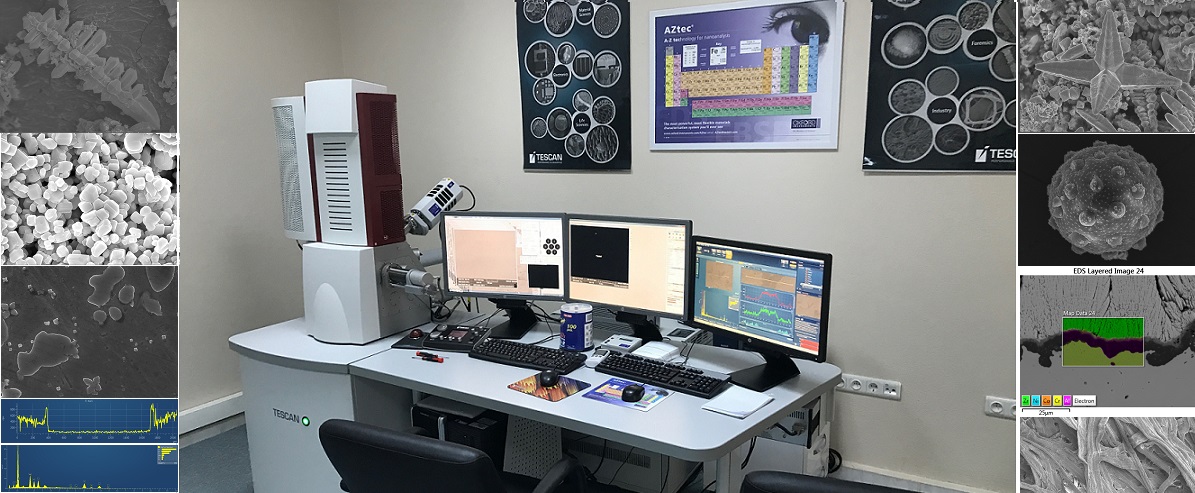 Taramalı Elektron Mikroskobu Laboratuvarımızda ayrıca Quorum marka kaplama cihazı, Quorum marka Kritik Nokta Kurutucusu cihazı, Isolab marka ultrasonik banyo, Metkon marka zımparalama ve parlatma sistemi bulunmaktadır. İlgili ekipmanlara ait fotoğraflar aşağıdadır.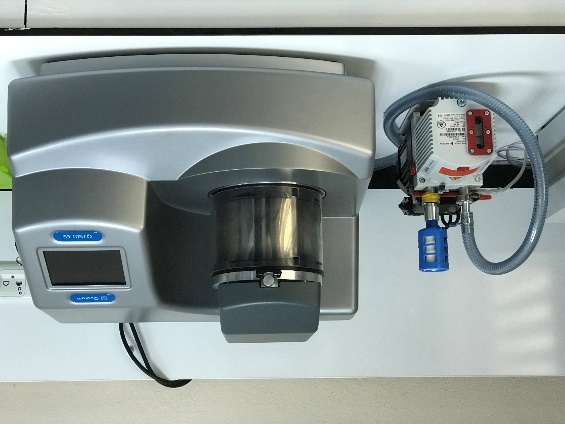 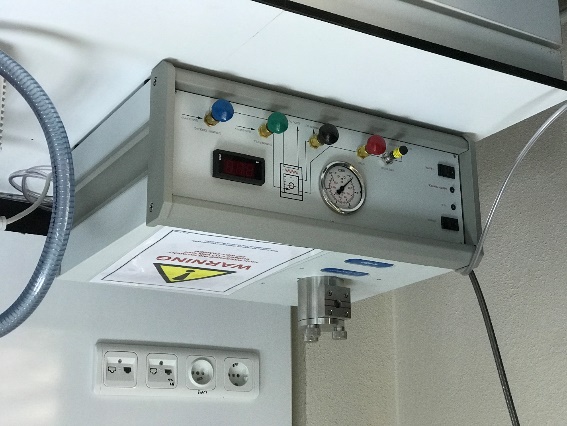 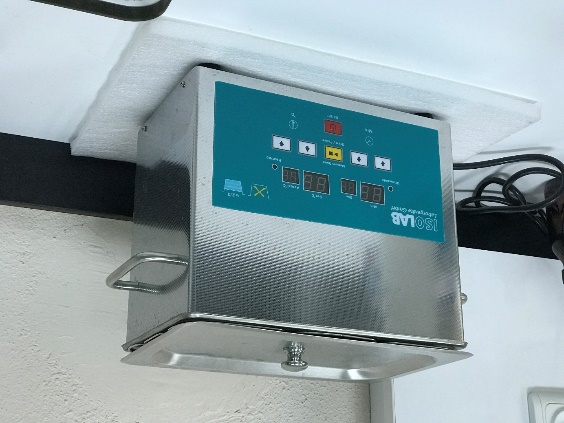 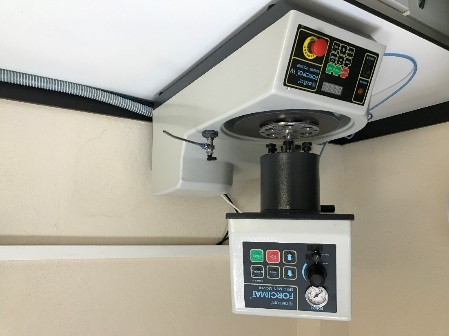 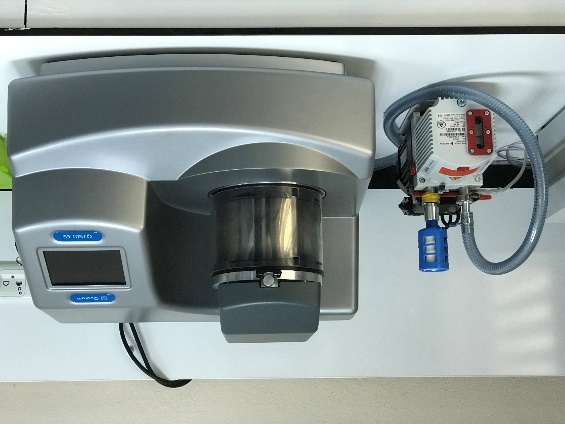 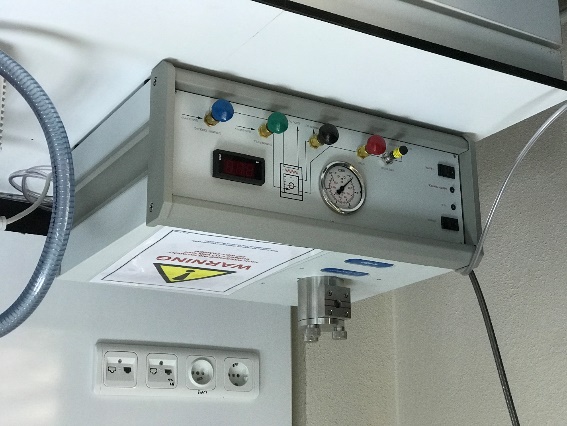 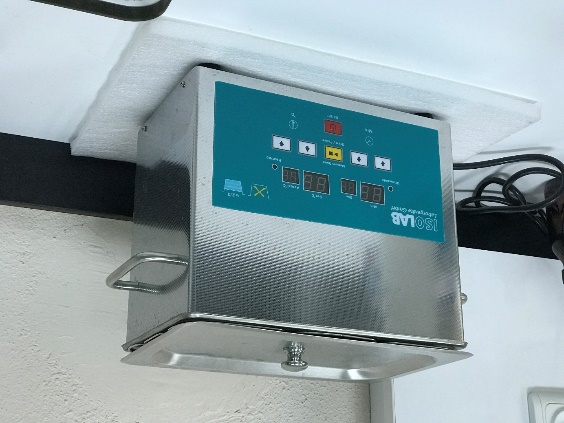 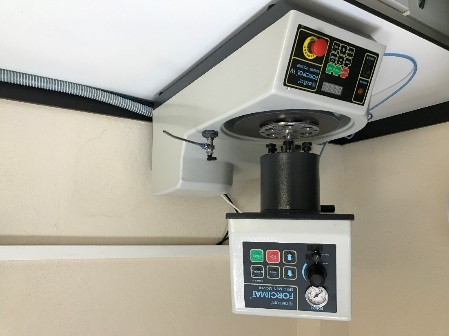 Cihazımızdan alınan bazı veriler şöyledir:■10000x Büyütmede polen görüntüsü     		          ■10000x Büyütmede polen görüntüsü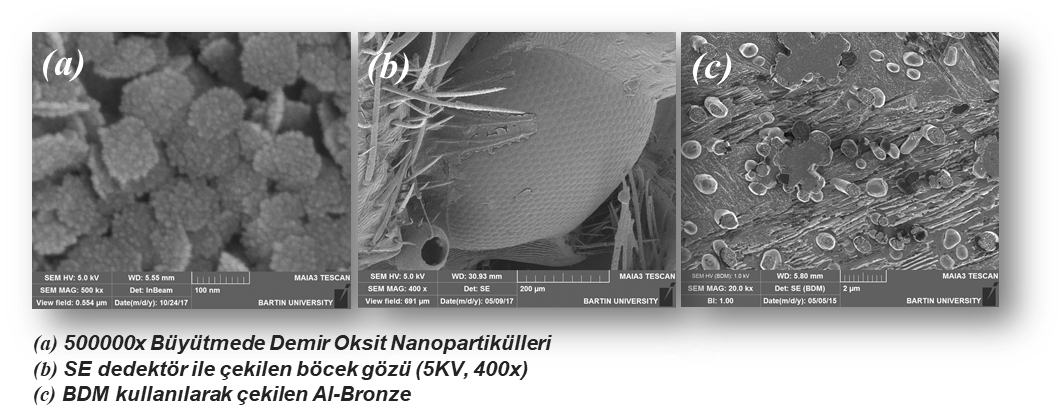 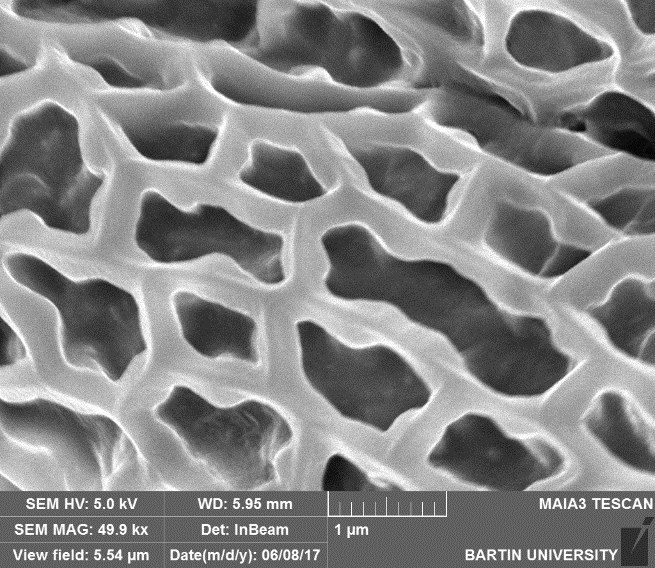 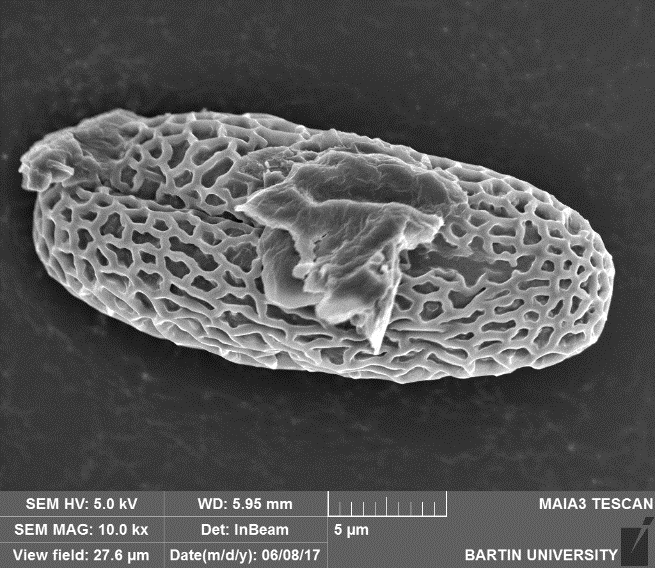 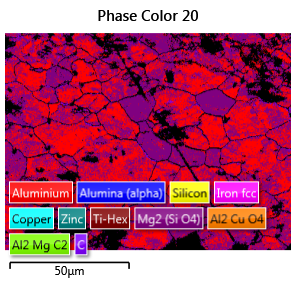 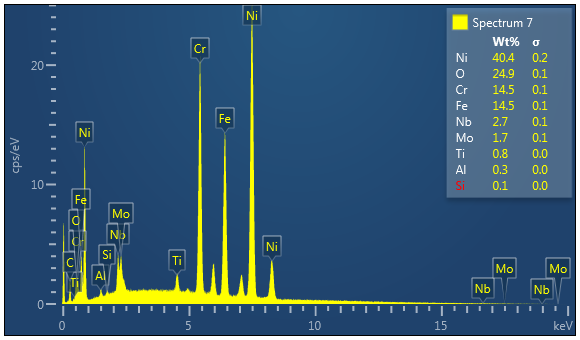 ■Örnek EDS Spektrumu					   ■Örnek EBSD AnaliziSpektroskopi LaboratuvarıSpektroskopi laboratuvarımızda UV-NIS-NIR Spektrofotometresi ve Floresans Spektrofotometresi cihazları bulunmaktadır. Bu cihazlarla malzemenin optik inceleyebilmekteyiz. Çoğu sektöre hitap eden bu cihazlar, laboratuvarımızda genelde nano boyuttaki malzemelerin karakterizasyonunun yanında ince film, kimya ve su sektörlerinde de çalışmalar gerçekleştirilmiştir.Spektroskopi laboratuvarımızda bulunan Shimadzu UV-3600 Plus model UV-VIS-NIR Spektrofotometresi ile malzemenin optik özellikleri incelenmektedir. Cihazımızda bulunan integrated sphere ataçmanı ile katı, sıvı ve ince film numunelerin dalgaboyuna karşılık absorbans, geçirgenlik ve reflektans değerleri belirlenebilir.Geniş dalgaboyu aralığı ile (185-3300 nm) ultraviyole, görünür ve yakın infrared bölgelerde ölçüme olanak sağlamakta ve geniş bir uygulama alanına hitap etmektedir.Uygulama alanları genel itibariyle; Metal, Seramik, Elektrik-Elektronik, Tekstil, Kimya, Su ve Çevre, Gıda, Otomotiv ve İlaç sektörlerinde yaygın kullanıma sahiptir.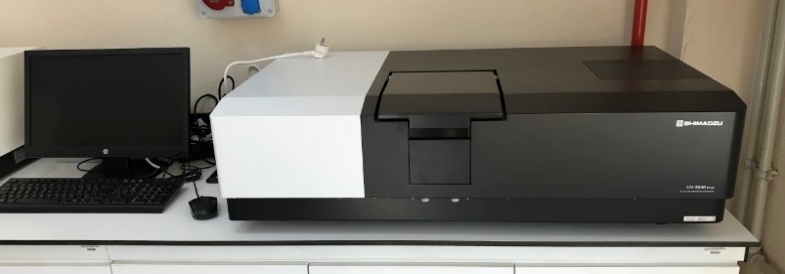 ■Shimadzu UV-3600 PlusLaboratuvarımızda bulunan Edinburgh Instruments marka, FS5 model Floresans Spektrometresi, durağan hal fluoresans ve fosforesans ışımalarını ve zaman çözümlemeli tekli foton sayma tekniği kullanarak fluoresans ömrünü tespit edebilmektedir. Genel kullanım alanları şu şekildedir: Fotokimya, biyokimya, hücre biyolojisi, analitik kimya, gıda bilimi ve tarım, çevre bilimi, ilaç analizi, metal iyonların analizi, biyolojik örneklerde bazı aminoasitleri tayini, bazı kimyasal bileşiklerin florometrik tayini.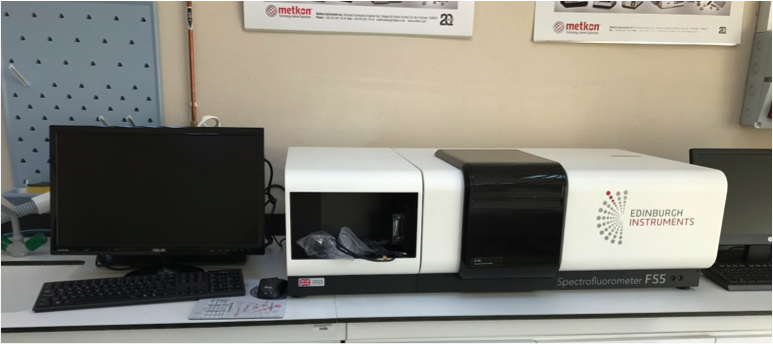 Shimadzu marka, AA 7000 model cihaz ile alevli, grafit fırın ve hidrür sistem ile analiz mümkündür.Atomik absorpsiyon spektrometre (AAS), elementlerin derişimlerini ölçen bir tekli element tekniğidir. Temel durum atomları  hava/asetilen veya azot-oksit/asetilen alevi ile üretilmektedir. Ölçülen elemente özel kullanılan oyuklu katot lambasından yayılan ışınım mevcut alevden geçirilerek dedektör tarafından ölçülür. Analizi yapılacak örnek aleve gönderilir, örneğin içinde ilgili element mevcutsa, lambadan gelen ışınımın absorplar ve böylece ışınımın şiddeti azalır. Absorplanan ışınım miktarı örneğin içinde bulunan elementin derişimiyle doğrudan bağlantılıdır.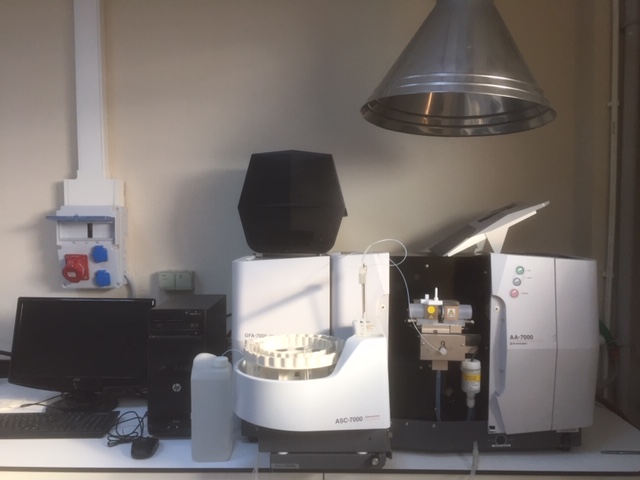 Uygulama Alanları; metalurjik analizler, su ve çevre analizleri, gıda analizleri, jeokimyasal analizler.■ Shimadzu AA 7000Termal Analiz LaboratuvarıTermal Analiz Laboratuvarımızda malzemelerin termal analizini gerçekleştirmek üzere Hitachi marka STA 7300 Model TG, DTA analiz cihazı bulunmaktadır. Aynı cihazla DSC hesaplaması da yapılabilmektedir. 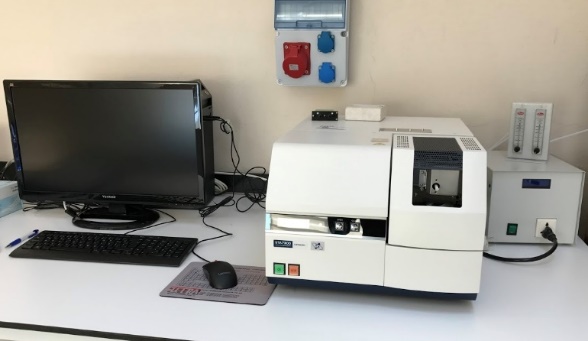 Cihazımızda katı bir maddenin değişken sıcaklıklar karşısında gösterdiği tepkiler ve bunların sonucu olarak oluşan fiziksel ve kimyasal reaksiyonların ölçülmesi ve yorumlanması işlemi yapılmaktadır. En büyük avantajlarından birisi çok az miktarda (1-2 mg) toz kullanılarak analiz yapılabilmesidir.Kimya-Metalurji sektörü başta olmak üzere metal, seramik, polimerler ve kompozit malzemelerin termal özellikleri incelenebilir.Karakterizasyon LaboratuvarıMerkezimiz Karakterizasyon Laboratuvarında yüksek sıcaklık analizi de yapabilen X-Işını Difraktometresi (XRD) ile yaş ölçüm yapabilen Partikül Boyut Analizi Cihazı bulunmaktadır. Laboratuvarımızda Rigaku marka SmartLab model XRD difraktometresi cihazı bulunmaktadır. X-Işını kırınım analiz metodunu kullanarak malzemelerin karakteristik analizlerini gerçekleştirir. X-Işını Kırınım analiz metodu, analiz sırasında numuneyi tahrip etmez ve çok az miktardaki numunelerin dahi analizlerinin yapılmasını sağlar. 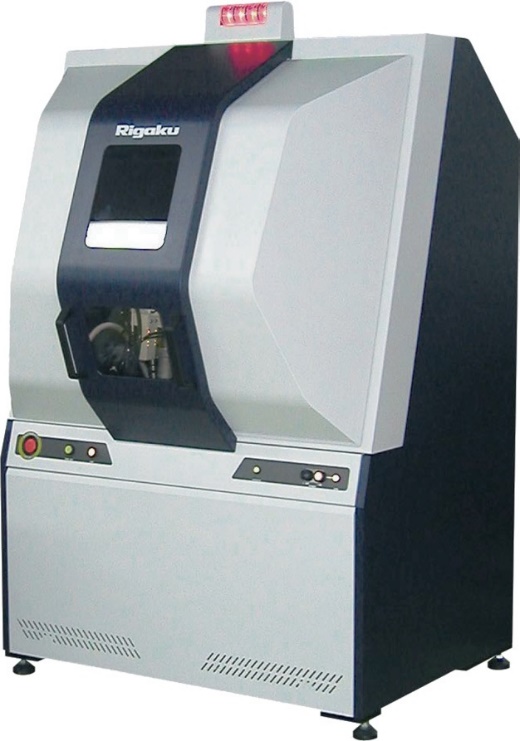 X-Işını Kırınım cihazıyla kayaçların, kristalin malzemelerin, ince filmlerin ve polimerlerin nitel ve nicel incelemeleri yapılabilir. Çok geniş bir uygulama alanına saihp olan XRD cihazının başlıca uygulama alanları şöyledir:Başlıca uygulama alanları: Jeolojide minerallerin ve kayaçların tanımlanması,Metal ve alaşım analizleri,Seramik ve çimento sanayii,İnce film kompozisyonu tayini,Polimerlerin analizi,İlaç endüstrisinde belli bir malzeme içindeki polimorfların ve safsızlıkların tespiti,Arkeolojide, tarihi yapıları oluşturan malzemelerin tayininde kullanılmaktadır. Örnek XRD Analiz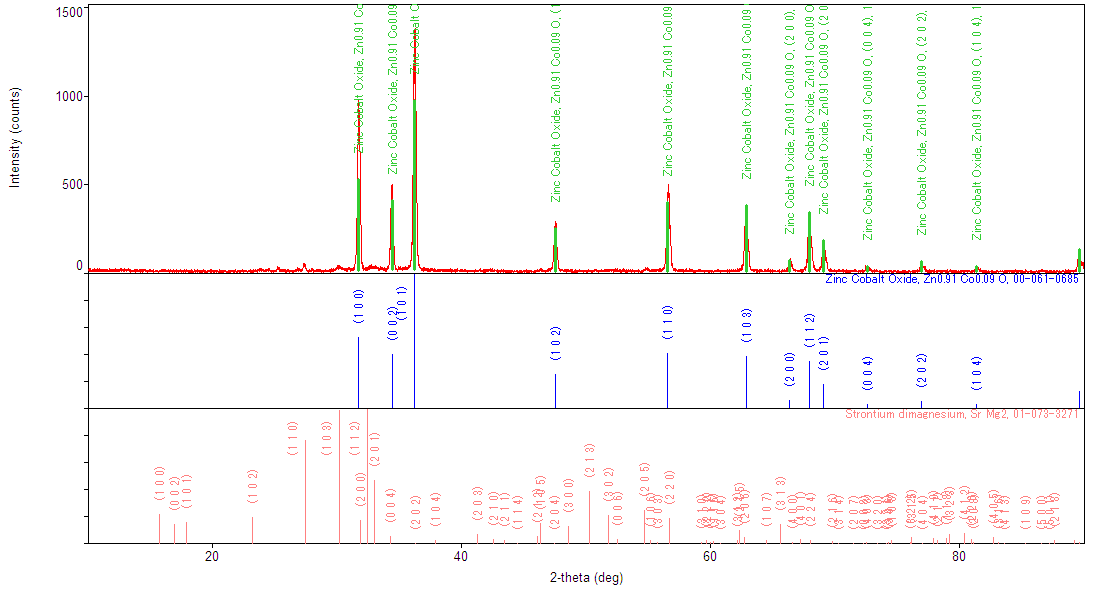      ■ Malvern Mastersizer 3000 CihazıAyrıca Karakterizasyon Laboratuvarımızda, Malvern Mastersizer 3000 model cihaz kullanılarak lazer kırınım teknolojisi ile yaş ölçüm Partikül Boyut Analizi yapılmaktadır.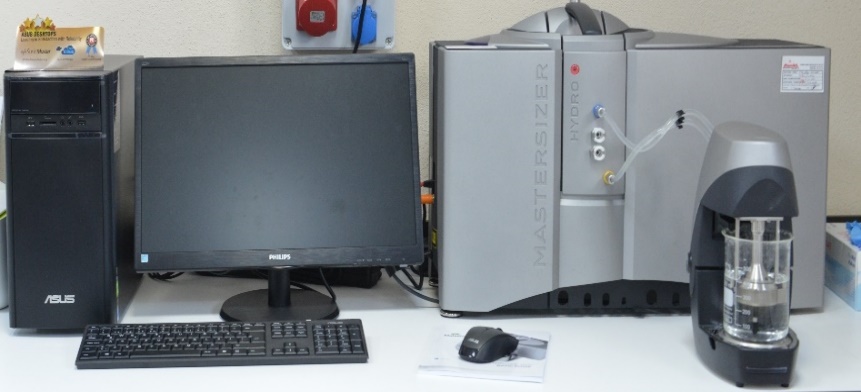 Başlıca uygulama alanları; Toz Metalurjisi, Seramik, İlaç Endüstrisi, Kimya, Gıda Mühendisliği, Mikroyapıların sınıflandırılması gibi bir çok sektörde kullanılır.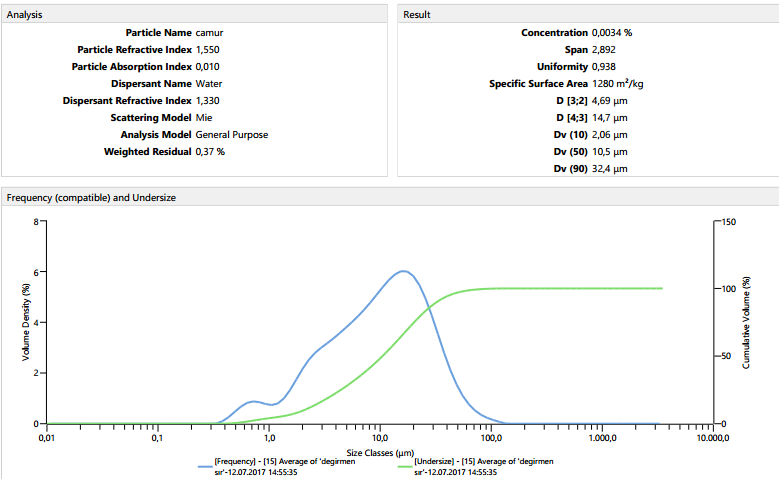 İnce Film Laboratuvarıİnce Film Laboratuvarımızda yüksek saflıkta inert gaz ortamında çalışabilmeyi sağlayan Glovebox (eldivenli kabin) ve çeşitli kaplama cihazları (Spin Kaplama, Dip Kaplama) bulunmaktadır.Laboratuvarımızda LCR Tech. marka glovebox bulunmaktadır. Paslanmaz çelikten imal edilen eldivenli kabinler (glovebox) malzeme bilimi, kimya, yarıiletken ve benzeri alanlar için çalışma ortamı sağlamaktadır. Kabin içerisinde 1 ppm'den daha düşük su ve oksijen yoğunluğu sağlandığından yapılan deneyler ultra-temiz ve yüksek düzeyde pürifiye gaz (azot) ortamında yürütülebilmektedir. Glovebox cihazı ayrıca; nano malzeme, Li-ion batarya malzemesi, güneş pilleri, katalizörler ve metalorganik hazırlama aşamalarında yaygınca kullanılmaktadır.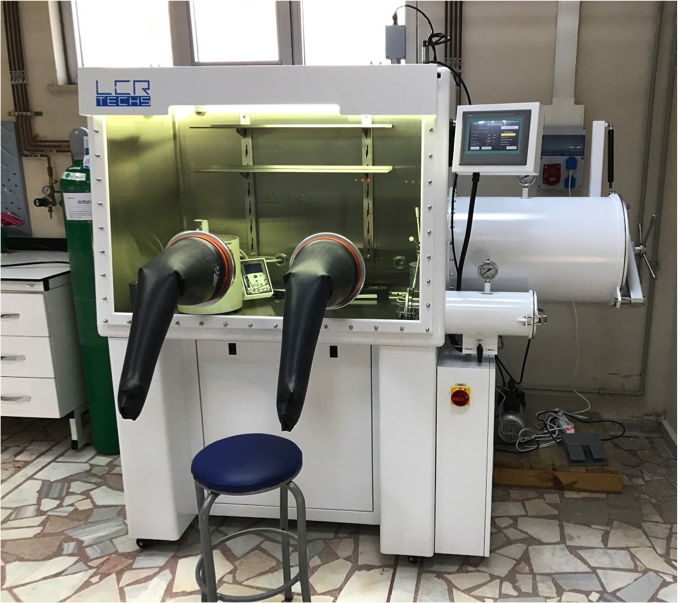 Başlıca Kullanım Alanları: Kontaminasyonun ve safsızlığın önemli olduğu ileri düzey çalışma alanları ile Maden Araştırma Enstitüleri, nano teknoloji, viroloji, genetik, fizik, kimya, kriminoloji, uzay teknolojisi.Nanomagmetics marka, ezHEMS model elektriksel iletkenlik ölçüm cihazı ile ITO ya da toz numunelerin pelet halde direnç ve iletkenlik ayrıca Van der Pauw ölçümü yapılır. Özel tasarımı ile yüksek çözünürlükte ve doğrulukta 80-500K sıcaklık aralığında örnekler ölçülebilir. Komponentleri değiştirmeden, bütün mıknatısların hareket ve sıcaklık  değişimi otomatik olarak ayarlanır. 5x5 mm den 15x15 mm ye kadar olan ve kalınlığı  2 mm olan numuneler kabul edilir.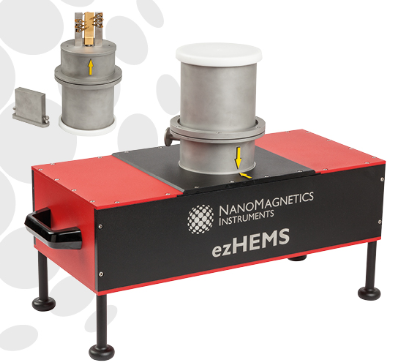 Ayrıca, laboratuvarımızda bulunan Laurell WS650 model Spin Kaplama ve MTI PTL-MMB01 model Dip Kaplama cihazlarıyla belirlenen altlıklar üzerine istenilen kalınlıkta kontrollü bir şekilde film kaplaması gerçekleştirilebilmektedir. Bu cihazları kaplama, aşındırma, boyama gibi uygulamalarda sıklıkla kullanılmaktadır. Ayrıca Spin Kaplama cihazımız GloveBox içerisinde olduğundan oksijensiz ve nemsiz ortamda deney yapabilme imkanı bulunmaktadır.     ■Spin Kaplama Cihazı                                                                 ■Dip Kaplama Cihazı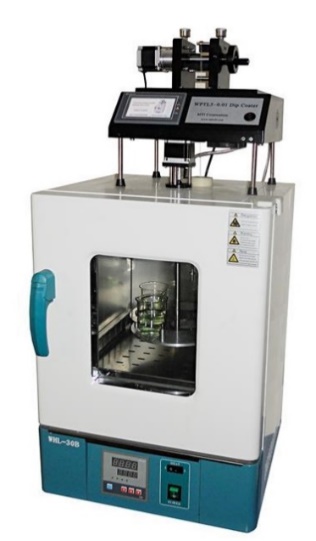 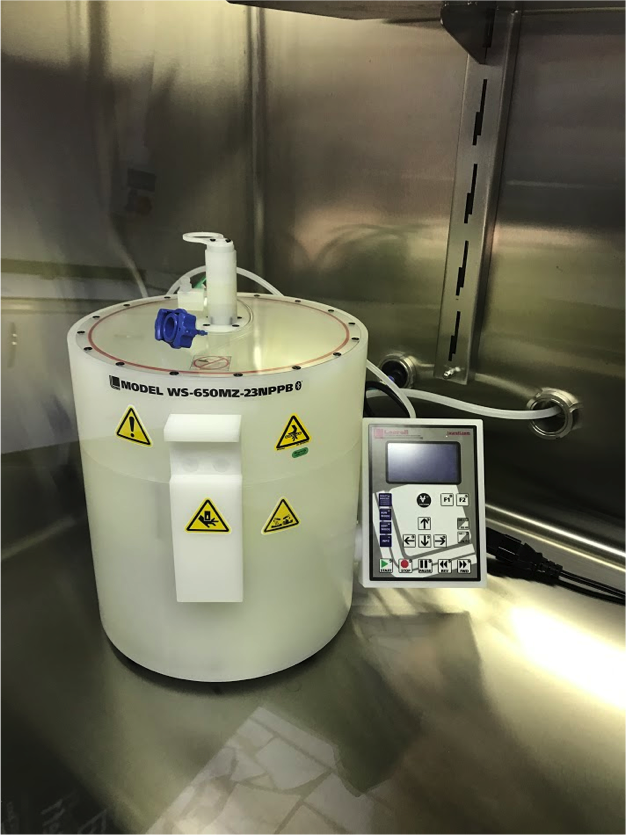 Polimer LaboratuvarıPolimer Laboratuvarımızda 220 kN kapama gücüne sahip BOY marka 22A model plastik enjeksiyon makinası bulunmaktadır. Bu cihaz sayesinde granül haldeki plastik hammaddeler mevcut kalıpta belli sıcaklıklarda işlenerek numune elde edilir. Mevcut kalıp; çekme, eğme ve DMA testi için standart deney numuneleri içermektedir. Böylece enjeksiyon işlemi sonucunda kullanılan hammaddeden, aşağıdaki şekilde de gösterilen ve çekme, eğme, DMA analizlerine uygun olan bir numune elde edilir.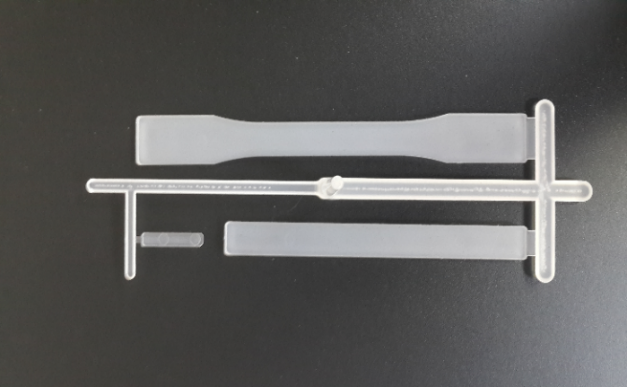 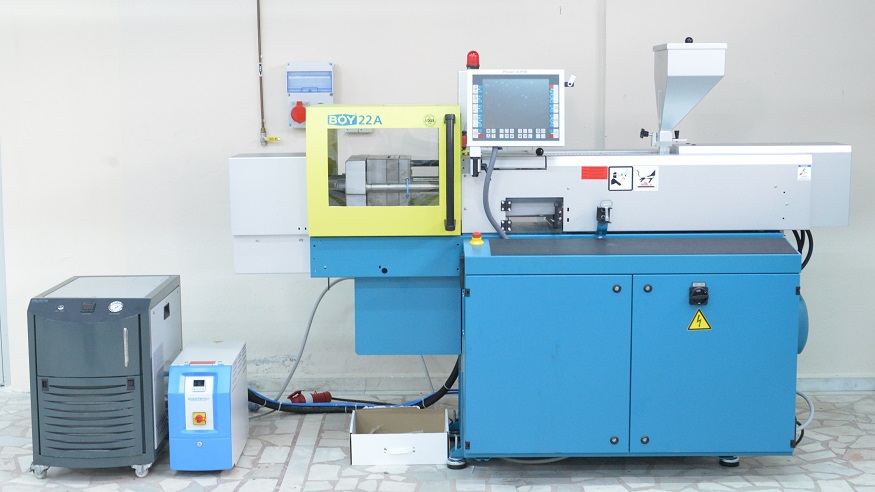 ■BOY 22A Plastik Enjeksiyon Makinesi ve Mevcut kalıp kullanılarak elde edilen ürünMekanik Test LaboratuvarıMekanik Test Laboratuvarımızda çekme-basma-eğme testleri için Universal Test Cihazı ve karot beton numunelerinin basınç dayanım testlerini gerçekleştirmek için Beton Basınç Dayanım Cihazı bulunmaktadır. Mekanik Test Laboratuvarımızda 600 kN kapasiteli, Instron 600DX mekanik test cihazında çekme, basma ve üç nokta eğme testleri gerçekleştirilmektedir. Cihazın maksimum test hızı dakikada 76 mm’dir. Demir-çelik sektörü başta olmak üzere, orman ürünleri ve inşaat sektöründe gerekli olan malzeme testleri yapılmaktadır. 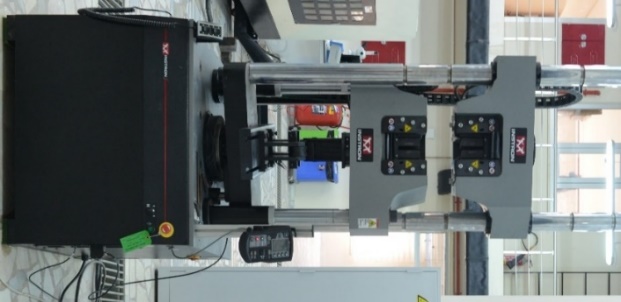 Numune boyutları; daire kesitli numuneler için 10-35mm çapında, 200-900mm boyunda, saclama numuneler için 1-30mm kalınlığında, 200-900mm boyunda olmalıdır.Mekanik Laboratuvarımızda bulunan 5000 kN kapasiteli Beton Basınç Dayanım Testi cihazıyla da karot numunelerin beton basınç dayanım testleri gerçekleştirilmektedir. Bu cihazın test hızı dakikada 75 mm’dir. Ayrıca 10 ton ve üzeri yük kapasitesine sahip beton numuneler, cihazın sağlıklı ölçüm alabilmesi için daha uygundur. 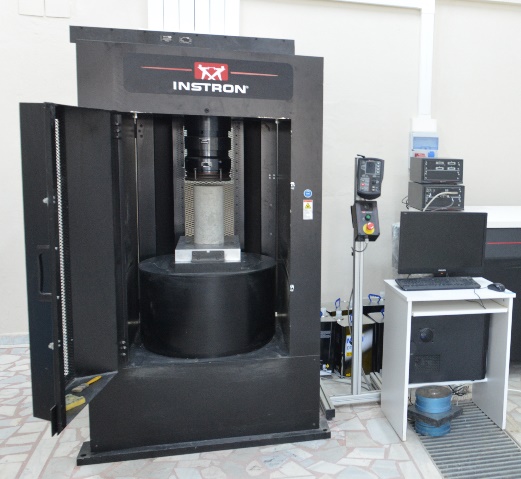 Deney numunesi boyutları silindirik numuneler için 150 mm çapında, 300 mm boyunda, küp numuneler için bir kenarı 150 mm olmalıdır.Silindirik numuneler için çap/boy oranı ½ dir. Farklı boyutlardaki numunelerin testi de gerçekleştirilir. Ayrıca cihaza takılabilen ekstansometre ile düşey eksende şekil değişimi ve strain gage ile yatay eksende şekil değişimi tespit edilmektedir. Bu iki değer ile Poisson oranı tayin edilebilir.Laboratuvarlarımızda bulunan cihazların listesi ve sorumlu personelDiğer bilgi ve teknolojik kaynaklarLaboratuvarımızda 9 adet masaüstü bilgisayar bulunmakla birlikte bunların 7 tanesi analiz cihazlarının kullanımını sağlamaktadır. Ayrıca 7 adet yazıcı bulunmaktadır.Cihazların sağlıklı biçimde çalışmalarına devam edebilmesi için merkezimizde yüksek kapasiteli UPS sistemi, yangın anında otomatik olarak devreye giren yangın söndürme sistemi bulunmaktadır.İnsan KaynaklarıLaboratuvarımızda idari personel dışında tam zamanlı çalışan 3 öğretim görevlisi,  1 tekniker, 1 teknisyen ve 1 temizlik personelimiz görev yapmaktadır. Sunulan HizmetlerBartın Üniversitesi Merkezi Araştırma Laboratuvarı Araştırma ve Uygulama Merkezi’nde (BUMLAB) yukarıda belirtilen laboratuvar ölçüm, inceleme, analiz ve test cihazları ile sonuçlar alınıp değerlendirme ve yorumlar da yapılarak Üniversitemiz ve diğer üniversitelerdeki araştırmacılarla, sanayicilerimize, çeşitli kamu ve özel sektör temsilcilerine hizmet, eğitim ve destek verilmektedir.Alan Yayınımlı Taramalı Elektron Mikroskobu (FE-SEM) Analiz Hizmeti:Yüzey görüntüsü alma (SE ya da BSE dedektörleri ile)EDS nokta analiziEDS haritalamaEBSD analiziBiyolojik numune incelemeSTEM analiziNumune kaplamaBiyolojik numunelerin kritik nokta kurutulması ve kaplanmasıEBSD analizi için numune hazırlanması            X Işını Difraktometresi (XRD) Analiz Hizmeti:X-Işını kırınım deseni çekimiKalitatif faz analiziKantitatif faz (Rietveld) analiziYüksek sıcaklıkta X-Işını kırınım deseni çekimi (max 1500 0C)	Mekanik Test Hizmeti:Çekme testiBasma testi3 nokta eğme testi	Beton Test Hizmeti:Beton basınç dayanım testi (Silindir ve küp numune)Beton basınç dayanım testi (Ekstansometre kullanımı)                            Numune Hazırlama Hizmeti:Numune zımparalama işlemiNumune parlatma işlemiTermal Analiz ölçümleri UV-VIS-NIR Spektrofotometre analizleriAtomik Absorbsiyon Spektrofotometre analizleriDurağan Hal ve Zaman çözümlemeli floresans ölçümleriViskozite ölçümüGlovebox kullanım hizmetiPartikül boyut analiziDöner kaplama ile film üretimiDaldırarak kaplama ile film üretimiElektriksel İletkenlik ölçümüPlastik Enjeksiyon Makinası ile polimer üretimiSıvı azot hizmetiYönetim ve İç Kontrol SistemiMerkezi Araştırma Laboratuvarına, 5018 sayılı Kamu Mali Yönetimi ve Kontrol Kanununun 55,56,57,58,59 ve 60 ‘ıncı maddeleri ile 31.12.2005 tarih ve 26040 sayılı Resmi Gazetede yayımlanan, İç Kontrol ve Ön Mali Kontrole ilişkin Usul ve Esaslarda belirtilen hükümlerden şu sonuç çıkarılmıştır;BUMLAB a tahsis edilen bütçe ödenekleri, harcama yetkilisinin bilgisi ve talimatı doğrultusunda satın alma memuru, tahakkuk memuru, ayniyat memuru ve muhasebe memurları tarafından Kanun ve Yönetmeliklere uygun olarak hazırlanan harcamalara ilişkin belgeler, Gerçekleştirme Görevlisi tarafından harcama öncesi gerekli kontrol ve denetim yapıldıktan sonra satın alma ve harcama işlemleri gerçekleştirilir.II- AMAÇ ve HEDEFLERA- İdarenin Amaç ve Hedefleriİhtiyaç duyulan çağdaş fiziki altyapının oluşturulması ve geliştirilmesi amaçlanarak merkezimizin standardının yükseltilmesi amaçlanmıştır. Bu sebeple kısa ve orta, uzun vadeli hedefler planlanmıştır.Kısa vadeli hedef olarak merkezin araç-gereç ihtiyacının karşılanması ve uygun görülen bütçe doğrultusunda ihtiyacı hissedilen yeni cihazların satın alınması planlanmaktadır. Ayrıca artan cihaz sayısı ile birlikte bir teknisyen ihtiyacının doğması ve bu doğrultuda teknisyen kadrosu temini düşünülmektedir. Fiziki olarak merkezin altyapısının güçlendirilmesi ve merkezdeki sosyal, kültürel faaliyetlerin sağlanabilmesi için çalışmalar yapılması da planlanmaktadır.Orta ve uzun vadede ise;Merkezimizin ISO 9001 kalite ve ISO 17025 akreditasyon belgeleri alınarak  ülkemizdeki sayılı laboratuvarlar arasına girmesinin sağlanması,3 Temmuz 2014’te yürürlüğe giren 6550 sayılı kanun çerçevesinde yeterlilik belgesi alınmasının sağlanması,Merkezin teknopark halinde faaliyet gösterebilmesi için gerekli bilimsel ve teknik alt yapının hazırlanması amaçlanmıştır.B- Temel Politikalar ve ÖnceliklerMerkezimizin sahip olduğu imkânlar çerçevesinde mevcut fiziki ortamların ve insan kaynaklarının maksimum verimle kullanımı ile laboratuvar eksiklerimizin giderilmesi için çalışmalar yapmak ve laboratuvarın iş alım gücünün arttırılması sağlanarak maddi anlamda kendi ayakları üzerinde durabilen bir birim haline gelmek temel politikamızdır. Ayrıca akademik personelimizin güncelliğini koruyabilmesi adına düzenli olarak eğitilmesi ve sahip olunan cihazların en yüksek performansta kullanılması da önceliklerimiz arasındadır.Üniversite kaynaklarının hesap verilebilirlik ilkesi doğrultusunda etkili, ekonomik ve verimli kullanımını sağlamak,Görev ve sorumluluklarının bilincinde, kendisini sürekli yenileyen ve geliştiren personelle hizmet sunmak, Hukukun üstünlüğü ve kanunlara uygunluk çerçevesinde görev alanımıza giren işlemlerde mesleki değerlere saygılı, dürüst, katılımcı ve paylaşımcı yönetim anlayışını benimsemek,Planlama çalışmalarımıza tüm paydaşların katılımını sağlamak, paydaşlarla ilişkileri ve Öğretim Görevlisi işbirliğini sürekli geliştirmek.C- Diğer HususlarBirimimizin amacı, temel politikalar ve öncelikler başlığı altında belirtilen hedeflere ulaşmak olup, bu hedeflere ulaşmak için bilim ve teknolojiyi en verimli şekilde kullanarak hizmet verdiğimiz Akademik personel, kamu kuruluşları ve özel sektörün ihtiyaçlarına cevap vermektir.III- FAALİYETLERE İLİŞKİN BİLGİ VE DEĞERLENDİRMELERMali Bilgiler1-Bütçe Uygulama Sonuçları2019 yılı için laboratuvarımıza ayrılan bütçeden toplam 266.708,82 TL, sarf ve bakım masrafları için ise 27.291,11 TL harcama yapılarak mali tabloda belirtilen cihazların ve sarfların satın alınması gerçekleşmiştir.B- Performans Bilgileri 1-Faaliyet ve Proje BilgileriLaboratuvarımızda 2020 yılı içerisinde tabloda verilen analizler gerçekleştirilmiştir. İncelenen bütün numuneler numune hazırlama sürecine tabi tutulmuştur. Üniversitelere göre incelenen numune adetleri aşağıda belirtilmiştir.Özel Sektöre göre incelenen numune adetleri aşağıda belirtilmiştir.Laboratuvarımız imkanları kullanılarak yapılan çalışmalar sonucu 2020 yılı için toplam 114.790,16 TL gelir elde edilmiştir.Projeler 2- Performans Sonuçları Tablosu3-Performans Bilgi Sisteminin Değerlendirilmesi2020 yılında yapılan analizler tablolarda belirtilmiş olup 114.790,16 TL toplam gelir ile bir önceki yıla göre yaklaşık olarak %25 seviyelerinde artış görülmektedir. Portföyümüzün genişlemesi ve merkezimizin daha fazla tanınması nedeniyle 2021 yılı içerisinde işlem hacminin artacağı değerlendirilmiştir.IV- KURUMSAL KABİLİYET ve KAPASİTENİN DEĞERLENDİRİLMESİA- ÜstünlüklerLaboratuvarımızda kullanılan cihazların en güncel teknolojiye sahip olması, dolayısıyla tercih edilebilirliğinin yüksekliğiAkademik personelin genç ve aktif olması, kullandıkları cihazlarda uzmanlaşarak gerekli tecrübeleri edinmiş olmaları,Merkezin çalışmak isteyen tüm üniversite akademik personeline açık olması ve istenilen şartlar doğrultusunda 24 saat açık olabilmesi,B- ZayıflıklarMerkezimiz fiziki altyapısının yeterli düzeyde olmaması,Az sayıda cihaza sahip olunması ve yapılabilecek analiz çeşitliliğinin azlığı,Merkezin acil ihtiyaçlarına anında cevap verilememesi,Sık yaşanan elektrik kesintileri,Sosyal ve kültürel ortamın oluşamaması,Çevre illerde ve diğer üniversitelerde tanıtım eksikliğiC- DeğerlendirmeMerkezimiz 2020 yılı içerisinde önemli aşamalar kaydederek gelişimine devam etmiştir. Böylelikle laboratuvarımız sadece malzeme karakterizasyonu yapmakla kalmayıp çeşitli üretim teknikleriyle malzeme üretimi de gerçekleştirilebilecektir. Bu sayede laboratuvarımız proje üretimine daha fazla katkı sağlamış olacaktır. Ancak yapılan altyapı iyileştirmeleri halen yetersiz kalmakta ve teknik yetersizlikler halen laboratuvar çalışmaları sekteye uğramaktadır. Bu da merkezimizce öngörülen hedeflere ulaşılmada zorluklarla karşılaşılmalara neden olmaktadır. V- Öneri ve Tedbirler Merkezimiz, sahip olduğu cihazlar ve yapılan bilimsel çalışmalar göz önüne alındığında üniversitemizin dışarıya açılan kapısı olarak görülmelidir. Bu doğrultuda çok yüksek bütçelerle alınan ve devamlı bakıma hassas kullanıma ihtiyacı olan bu cihazlarımızın sürdürülebilirliği açısından fiziki altyapının ve çevre düzenlemelerinin istenen düzeye gelmesi için devam eden çalışmalara hız kazandırılması gereklidir. Merkezimizde sahip olduğumuz teknik cihazlarımızın daha düzenli çalışabilmesi için merkezimiz bünyesinde bulunan gaz dağıtım sistemlerinin aktif hale gelmesi gerektiği düşünülmektedir. Ayrıca teknik personelimiz olmadığından yaşadığımız küçük arızalar sıkıntı yaratmakta ve çözüm sürecini uzatmaktadır.Ayrıca merkezimizde bulunan cihazlar sınıfının en iyilerinden oluşmasına ve kullanım bedellerinin diğer merkezi laboratuvarlarla kıyaslandığında düşük olmasına rağmen yıllık cirosunun düşük kalmasının en önemli sebebi laboratuvarımızın tanıtımının yapılamamasıdır. Merkezimiz hakkında il içinde ve dışında gerekli tanıtımların yapılarak analiz miktarının arttırılması sağlanmalıdır. Bunun için yeni bir tanıtım broşürü/kataloğu hazırlanarak hem fiziki olarak hem de elektronik posta ile ülke çapında dağıtımı gerçekleştirilmeli ve yeni cihazlar devreye alındığında bu broşür/katoloğun güncellenerek yeniden dağıtımı sağlanmalıdır.Cihaz AdıAdetSorumlu PersonelTaramalı Elektron Mikroskobu (SEM) (EDS, EBSD ile birlikte)1Öğr. Gör. İbrahim ÇalışKaplama Cihazı1Öğr. Gör. İbrahim ÇalışKritik Nokta Kurutucusu1Öğr. Gör. İbrahim ÇalışUltrasonik Banyo1Öğr. Gör. İbrahim ÇalışZımparalama ve Parlatma Cihazı1Öğr. Gör. İbrahim ÇalışX-ray Difraksiyonu Cihazı (XRD)1Öğr. Gör. Volkan Murat YILMAZXRD için yüksek sıcaklık aparatı1Öğr. Gör. Volkan Murat YILMAZÜniversal Test Sistemi1Öğr. Gör. Volkan Murat YILMAZBeton Presi1Öğr. Gör. Volkan Murat YILMAZUV-VIS-NIR Spektrofotometre1Öğr. Gör. Dr. Büşra AKSOY ERDENAtomik Absorbsiyon Spektrofometre (AAS)1Öğr. Gör. Volkan Murat YILMAZDurağan Hal ve Zaman Çözümlemeli Floresans Spektrometresi1Öğr. Gör. Dr. Büşra AKSOY ERDENTermogravimetrik Analiz/Diferansiyel Termal Analiz (TGA/DTA) Cihazı1Öğr. Gör. Dr. Büşra AKSOY ERDENPartikül Boyut Ölçüm Cihazı1Öğr. Gör. Volkan Murat YILMAZGlovebox Cihazı1Öğr. Gör. Volkan Murat YILMAZSpin Kaplama Cihazı1Öğr. Gör. Volkan Murat YILMAZDip Kaplama cihazı1Öğr. Gör. Volkan Murat YILMAZViskozimetre1Öğr. Gör. Volkan Murat YILMAZElektriksel İletkenlik Ölçüm Cihazı1Öğr. Gör. Volkan Murat YILMAZPlastik Enjeksiyon Makinası1Öğr. Gör. Volkan Murat YILMAZUltra Saf Su Sistemi1Öğr. Gör. Dr. Büşra AKSOY ERDENSıvı Azot Sistemi1Öğr. Gör. Dr. Büşra AKSOY ERDENPERSONEL BİLGİLERİPERSONEL BİLGİLERİPERSONEL BİLGİLERİUnvanİsimEğitim DurumuMüdürAbdullah Cahit KARAOĞLANLIDoktora (Doç. Dr.)Müdür YardımcısıDursun KISADoktora (Doç. Dr.)Öğretim GörevlisiBüşra AKSOY ERDENDoktora (Dr.)Öğretim GörevlisiVolkan Murat YILMAZYüksek lisansÖğretim Görevlisiİbrahim ÇALIŞYüksek lisansAraştırma GörevlisiYasin ÖZGÜRLÜKDoktora (Dr.)Araştırma GörevlisiMecit ÖGEYüksek lisansAraştırma GörevlisiRizvan İMAMOĞLUYüksek lisansAraştırma GörevlisiKevser Betül CeylanYüksek lisansTeknisyenDurdu Ahmet ARIKLisansTeknikerFaik KARAOĞLUÖnlisansTeknisyenErkin SUCUÖnlisansYardımcı personelHasan BODUROrtaöğretimMAKİNE TEÇHİZAT KULLANIMI (01.01.2020-31.12.2021)MAKİNE TEÇHİZAT KULLANIMI (01.01.2020-31.12.2021)MAKİNE TEÇHİZAT KULLANIMI (01.01.2020-31.12.2021)MAKİNE TEÇHİZAT KULLANIMI (01.01.2020-31.12.2021)MAKİNE TEÇHİZAT KULLANIMI (01.01.2020-31.12.2021)CihazlarKullanım (adet veya saat)Kullanım (adet veya saat)Kullanım (adet veya saat)CihazlarKurum İçiKurum DışıKurum DışıToplam KullanımCihazlarKurum İçiÜniversiteÖzel SektörToplam KullanımTaramalı Elektron Mikroskobu (SEM)280,5 saat + 65 adet183 saat + 10 adet1 saat + 1 adet464,5 saat + 76 adetX-Işını Difraktometresi (XRD)186 adet12 adet198 adetMekanik Testler40 adet40 adetPartikül Boyut Ölçüm Cihazı160 adet54 adet4 adet218 adetTermal Analiz Cihazı (TGA-DTA)132 adet50 adet182 adetUV-VIS-NIR Spektrofotometresi95 adet3 adet98 adetFloresans Spektrometresi40 adet44 adet84 adetElektriksel İletkenlik4 adet4 adetSıvı Azot416 L723 L1139 LÜniversite AdıNumune AdetiSelçuk Üniversitesi18 saatHacettepe Üniversitesi2 saatKarabük Üniversitesi122 saat + 5 adetTokat Gaziosmanpaşa Üniversitesi31 saat + 6 adet İstanbul Üniversitesi8 adetGümüşhane Üniversitesi9 adetKastamonu Üniversitesi10 adetZonguldak Bülent Ecevit Üniversitesi1 saat + 12 adetDüzce Üniversitesi49 adetNevşehir Hacı Bektaş Veli Üniversitesi34 adetMarmara Üniversitesi43 saat + 3 adetŞirket AdıNumune Adet/SaatLabkon Laboratuvar Ekipmanları3 adetHARİBO Şekerleme4 adetÖzkan Demir Çelik San. A.Ş.4 adetRenkli Mutfak448 LŞifa Veteriner175 LKozvet Veteriner100 LDestekleyen KurumProje No:Proje YürütücüsüProje AdıBartın Üniversitesi BAP Koordinatörlüğü2020-FEN-A-021Öğr. Gör. Dr. Hamza DünyaBoşluklu / gözenekli NK@NiCo2S4 nanorortlarının sentezi ve elektrokimyasal özelliklerinin araştırılmasıBartın Üniversitesi BAP Koordinatörlüğü2020-FEN-A-006Hasan Ufuk ÇelebioğluYeni Schiff bazlarının sentezi, karakterizasyonu ve biyolojik aktivitelerinin belirlenmesiBartın Üniversitesi BAP Koordinatörlüğü2020-FEN-A-015Arş. Gör. Dr. Emre AlpÇinko borat ışır malzemelerinin hidrotermal yöntemle sentezi ve ışıma özelliklerinin karakterizasyonuBartın Üniversitesi BAP Koordinatörlüğü2020-FEN-A-014Arş. Gör. Dr. Emre AlpBakır  sülfür ( Cu2-xS) nanoyapıların sentezi, karakterizasyonu ve fotokatalitik özelliklerinin incelenmesiBartın Üniversitesi BAP Koordinatörlüğü2020-FEN-B-008Ertuğrul ErdoğmuşFarklı tane boyutlu mermer kesim katkısının kil esanslı yapı tuğlası özelliklerine etkisinin incelenmesiKarabük  Üniversitesi  BAP Koordinasyon BirimiFDK-2020-2114Fatih HayatNitrasyon senentasyon ve borlama yapılan TWIP çeliğinin korozif ve mekanik özelliklerinin karşılaştırılmasıMarmara Üniversitesi BAP KoordinatörlüğüFEN-C-DRP-141118-0593Prof. Dr. Aykut KentliDemir dışı alaşımların değişken bükümlü kanallı açısal presleme (TV-CAP) ile mekanik özelliklerin incelenmesiSelçuk Üniversitesi BAP Koordinatörlüğü20401019Prof. Dr. Mustafa AcarerMekanik alaşımlama metodu ile üretilen alüminyum esaslı kompozitlerin mikroyapısal gelişimi üzerine farklı takviye malzemelerinin etkisiBartın ÜniversitesiBAP Koordinatörlüğü2020 FEN-A-012Nesrin KorkmazYeşil sentez yöntemi kullanılarak gümüş nanopartikğllerin sentezi, karakterizasyonu ve biyolojik aktiviteleriBartın  Üniversitesi BAP Koordinatörlüğü2020-FEN-B-009Ali YaraşÇinko ekstraksiyon atığı kullanılarak kil esaslı tuğla üretimi ve karakterizasyonuTÜBİTAK1919B011901439Cemal Oktay BozarÇimentosuz harçların üretiminde meşe külü suyunun aktifleştirici özelliğiTÜBİTAK2209-A1919B011903273İnci Azra EgeliCeviz atıklarından metal nano partikül üretimiTÜBİTAK1919B011901705Mine UlusoyYumurta kabuğu ve uçucu kül tuğlarının mekanik özelliklerinin incelenmesiKarabük Üniversitesi BAP KoordinatörlüğüFYL-2020-2163Hasan GökkayaYüksek sıcaklık ve kriyojenik koşulların Ni-Ti ŞHA’ların mekanik özelliklerine ve faz dönüşüm sıcaklıklarına etkisiTÜBİTAK1190008Ahmet CanDi-amonyum hidrojen fosfat maddesinin mikrokapsülasyonu ve odun Bartın Üniversitesi BAP Koordinatörlüğü2019-FEN-B-003Handan Ucun Özel Yağmur fraksiyonlarındaki partiküllerin boyut dağılımlarının, morfolojilerinin ve kompozisyonlarının belirlenmesiBartın ÜniversitesiBAP Koordinatörlüğü2019-FEN-A-012Azmi ErdoğanLazer giydirme tekniği ile kaplanmış yüksek entropiki alaşım kaplamaların araştırılmasıTÜBİTAK118R038Yavuz SunNanopartikül takviyeli magnezyum matrisi hibrid kompozitlerin üretilmesi, mekanik ve termal özelliklerinin geliştirilmesiBartın Üniversitesi BAP Koordinatörlüğü2019-FEN-A-013Kadir Mert DölekerFarklı alaşım içeriklerine sahip metalik kaplamaların mikroyapısal Bartın Üniversitesi BAP Koordinatörlüğü2019-FEN-B-009Dr. Öğr. Üyesi Derviş ÖzkanŞekil hafızalı alaşımların frezelenmesinden farklı soğutma şartlarının ve kaplama malzemelerinin karbür kesici takımların kesme performansına etkisinin incelenmesiKarabük Üniversitesi BAP KoordinatörlüğüKBÜ-BAP-17-DR-407Suat AltunOrman ürünleri endüstrisinde eklemeli üretim yönteminin kullanımı Bartın ÜniversitesiBAP Koordinatörlüğü2018-FEN-A-009Prof. Dr. Gökhan GündüzSelüloz nanokristallerin üretilmesi ve karakterizasyonuKarabük ÜniversitesiBAP KoordinatörlüğüKBÜBAP-17-DR-259Prof. Dr. Hayrettin AhlatcıFarklı içeriklere sahip termal bariyer kaplama (TBC) sistemlerinde sıcak korozyon ve CaO-MgO-Al2O3-SiO2 (CMAS) etkisinin incelenmesi Düzce Üniversitesi BAP Koordinatörlüğü2020.06.03.1062Musa ÇadırcıCsPbI3 perovskite kuantum noktaların sentezi ve kusurlarının giderilmesiBartın Üniversitesi BAP Koordinatörlüğü2018-FEN-A-007Hüseyin SivrikayaBartın yöresinde yetişen kavak odununun kimyasal modifikasyonlaDüzce Üniversitesi BAP Koordinatörlüğü2020.07.06.1080Dr. Öğr. Üyesi Alparslan AtahanMetoksikumarin türevi yeni kalkonların ve 1,4-katılma ürünlerinin sentezi, biyoaktivitelerinin incelenmesiErciyes Üniversitesi BAP KoordinatörlüğüFDK-2019-8663Doç. Dr. Bilal DemirelNiMnGa esaslı şekil hafızalı alaşımların üretimi ve ekstrüzyon kontrol parametrelerinin incelenmesiKastamonu Üniversitesi BAP KoordinatörlüğüKÜBAP-01/2020-31Doç. Dr. Serkan IslakMolibden esaslı kompozit malzemelerin mikroyapı ve mekanik özelliklerinin araştırılmasıBartın Üniversitesi BAP Koordinatörlüğü2018-FEN-A-009Prof. Dr. Gökhan GündüzSelüloz nanokristallerin üretilmesiZonguldak Bülent Ecevit Üniversitesi BAP Koordinatörlüğü2018-75737790-01Necati BaşmanElmas benzeri karbon nanokompozit film üretimi ve elektronik aygıt yapımı Bartın Üniversitesi BAP Koordinatörlüğü2019-FEN-A-006Dr. Öğr. Üyesi Shashanka RajendrachariÇeşitli metal oksit nanopartiküllerin yeşil sentezi ve yeni uygulamaları için sağlam bir yaklaşımMAKİNE TEÇHİZAT KULLANIMI (01.01.2020-31.12.2021)MAKİNE TEÇHİZAT KULLANIMI (01.01.2020-31.12.2021)MAKİNE TEÇHİZAT KULLANIMI (01.01.2020-31.12.2021)MAKİNE TEÇHİZAT KULLANIMI (01.01.2020-31.12.2021)MAKİNE TEÇHİZAT KULLANIMI (01.01.2020-31.12.2021)MAKİNE TEÇHİZAT KULLANIMI (01.01.2020-31.12.2021)CihazlarKullanım Tutarı (TL)Kullanım Tutarı (TL)Kullanım Tutarı (TL)Toplam (TL)Toplam (TL)CihazlarBartın ÜniversitesiDiğer ÜniversitelerÖzel SektörToplam KullanımToplam TutarTaramalı Elektron Mikroskobu (SEM)33.39225.675320464,5 saat + 76 adet59.387 TLX-Işını Difraktometresi (XRD)9.160690198 adet9.850 TLMekanik Testler1.28040 adet1.280 TLFloresans Spektrometresi1.4402.25084 adet3.690 TLPartikül Boyut Ölçüm Cihazı5.7602.430360218 adet8.550 TLTermal Analiz Cihazı (TG-DTA)5.7002.660182 adet8.360 TLUV-VIS-NIR Spektrofotometresi1.90015098 adet2.050 TLElektriksel İletkenlik2004 adet200 TLSıvı Azot1.020,82.8921139 L3.912,8 TLToplam59.652,833.7053.92297.279,8 TL%18 KDV10.737,56.066,9705,9617.510,36Genel Toplam70.390,339.771,94.627,96114.790,16 TL